Кемеровская область Юргинский городской округУправление образованием Администрации Юргинского городского округаМуниципальное бюджетное дошкольное образовательное учреждение«Детский сад № 21 «Аленький цветочек»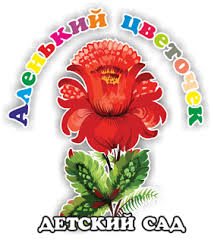 Тема: «Здоровая семья — здоровый ребенок. Здоровье сбережение в детском саду и семье».Общее собрание родительское Юргинский ГО 2023РОДИТЕЛЬСКОЕ СОБРАНИЕ«Здоровая семья — здоровый ребенок. Здоровье сбережение в детском саду и семье».«Здоровая семья – здоровый ребёнок» - родительское собрание в нетрадиционной форме. Форма проведения: игровой практикум.Цель: Обеспечение тесного сотрудничества и единых требований детского сада и семьи в вопросах сохранения и укрепления здоровья детей, пропаганда здорового образа жизни.Задачи:• Познакомить родителей с содержанием физкультурно-оздоровительной работы в детском саду.• Вместе с родителями определить наиболее эффективные методы и приемы укрепления здоровья детей, воспитания привычки к здоровому образу жизни.• Способствовать осознанному пониманию родителями ответственности за формирование у детей ценностного отношения к своему здоровью.•Помочь родителям и детям ощутить радость, удовольствие от совместной деятельности.                                       Ход мероприятия:Звучит песня: «Закаляйся»Музыка В. Соловьёва - Седого, слова В. Лебедева - Кумача.  Добрый вечер, уважаемые родители!1 ВЕД.  Вступление. "Здравствуйте!"- Здравствуйте, дорогие родители! (Ответ родителей)2 ВЕД - Мы хотим не просто поприветствовать вас на нашем родительском собрании, а пожелать вам здравствовать - быть здоровыми.1 ВЕД. Здравствуйте - и от одного этого слова на лицах появляется улыбка.2 ВЕД Здравствуйте - и мы хотим сказать, что нам очень приятно, что вы нашли время и пришли на собрание.1.ВЕД. Здравствуйте - и мы хотим сказать, что мы рады вас всех видеть.2. ВЕД Здравствуйте - ведь мы не зря старались и готовились к собранию – вы к нам пришли.1.ВЕД Здравствуйте - ведь мы все хотим, чтобы наши дети были здоровы.2.ВЕД.Здравствуйте - мы хотим, чтобы они не только не болели, но и хорошо развивались, росли добрыми, умными, счастливыми.1 ВЕД. Здравствуйте - мы хотим вам улыбнуться и увидеть улыбку в ответ.2. ВЕД. - А что для вас, уважаемые родители, означает слово «Здравствуйте»? С чем оно у вас ассоциируется, какие ощущения вызывает? Что Вы хотите передать нам, здороваясь утром, или вечером (ответы родителей).1 ВЕД. Итак, тема нашей встречи «Здоровая семья – здоровый ребёнок». Родители должны знать о здоровом образе жизни (ЗОЖ), соблюдать его, стремиться к нему. И тогда наши дети будут здоровыми, крепкими, радостными.2.ВЕД.Как укрепить здоровье детей, избежать болезней? Эти вопросы волнуют и вас родителей, и нас, педагогов, так как все мы хотим, чтобы наши дети не болели, год от года становились здоровее, сильнее, вырастали и отправлялись в большую жизнь, не только «умненькими и благоразумненькими», как говорил папа Карло, но и здоровыми и закалёнными.1.ВЕД. Предоставляем слово инструктору по физической культуре: «Методы и приемы здоровье сбережения в детском саду». (Знакомство родителей с содержанием работы по здоровье сбережению в ДОУ)2 ВЕД. -  Забота о воспитании здорового ребенка является одной из главных задач в работе нашего дошкольного учреждения. Здоровый ребенок обладает хорошей сопротивляемостью организма к вредным факторам среды и устойчивостью к утомлению, социально и физиологически адаптирован. Уважаемые родители, как вы думаете «ОТ ЧЕГО ЗАВИСИТ ЗДОРОВЬЕ РЕБЕНКА». (мольберт, магнит, листочки с ответами)1 ВЕД. –  Музыкальное воспитание ТАК ЖЕ имеет не мало важное значение у дошкольников. Музыкальное воспитание осуществляется не только во время занятий, праздников, развлечений, но и в часы досуга, самостоятельных игр, во время прогулок, утренней гимнастики и т. д. Слово предоставляем музыкальному руководителю«Значение музыкального воспитания дошкольников»2 ВЕД. Прогулка - наиболее эффективный вид отдыха. Способствует повышению сопротивляемости организма и закаливает его. После активной прогулки у ребёнка всегда нормализуется аппетит и сон.Прогулка проводится в любую погоду, за исключением неблагоприятных условий.  Пребывание детей на воздухе — это использование естественных факторов природы для оздоровления и закаливания организма, поэтому в детском саду 2 раза в день с детьми около двух и более часов гуляем на улице – это в холодный период, а летом – неограниченно. Во время прогулки дети как можно больше двигаются, играют в спортивные и подвижные игры.Слово предоставляется заместителю заведующего по БОП. «Безопасность детей в наших руках».1.ВЕД.  А сейчас мы поговорим об Организация питания в детском саду. Слово предоставляем заведующей хозяйством. Правильное питание – включение в рацион продуктов, богатых витаминов А, В, С и Д, минеральными солями (кальцием, фосфором, магнием, медью). А также белком. Немаловажно соблюдать режим питания – соблюдение интервалов между приёмами пищи. Наши повара готовят для детей вкусную и полезную для организма пищу. Ведь полноценное питание – вот еще один аспект здорового образа жизни. 2. ВЕД. Режим дня — это оптимально сочетаемые периоды бодрствования и сна детей в течение суток. Надо запомнить, что правильное выполнение режима, чередование труда и отдыха необходимы. Они улучшают работоспособность, приучают к аккуратности, дисциплинируют человека, укрепляют его здоровье.1 ВЕД.-  Пришло время с пользой отдохнуть. Давайте вместе вспомним пословицы и поговорки о здоровье. 8. ПОСЛОВИЦЫ И ПОГОВОРКИ О ЗДОРОВЬЕ Я начинаю, а Вы продолжайте.1 вед. • Береги платье снову, а здоровье (смолоду).2.в • Тот здоровья не знает, кто болен (не бывает).1.в • Болен – лечись, а здоров (берегись).2. • Забота о здоровье – лучшее (лекарство).1.• Здоровье сгубишь, новое (не купишь).2. Двигайся больше – проживешь (дольше).1.• После обеда полежи, после ужина (походи).2.• Здоров на еду, да хил (на работу).1.• Лук семь недугов (лечит).2 ВЕД. Уважаемые родители! Самое главное - Благоприятная психологическая обстановка в семье Беседа с родителями «Создание благоприятного психологического климата ребёнку в семье» выступление педагога – психолога ВЕД. Таким образом, мы с вами пришли к единогласному выводу, что добиться положительных результатов в процессе формирования у детей устойчивой привычки к ЗОЖ можно только в тесном сотрудничестве ДОУ и семьи. И сотрудничество — это должно строиться на взаимоуважении и взаимодоверии.Каждый день жизни ребенка должен быть началом укрепления его здоровья. Помните об этом, уважаемые взрослые. 2 вед.Если мы регулярно занимаемся физкультурой и спортом, соблюдаем режим, правила гигиены, сбалансировано питаемся, то и дети, глядя на нас, систематически будут делать утреннюю зарядку, заниматься физкультурой и спортивными играми, вести ЗОЖ.Здоровый образ жизни не является чем-то сложно выполнимым, просто будьте логичны в своих поступках и решениях по отношению к режиму ребенка. ВЕД. Мы очень надеемся, что все то, о чем мы говорили было полезным. Помните, здоровье ребенка в Ваших руках.Ведущий СКАЗКА О ЗДОРОВЬЕВ одной стране когда-то жил-был один король. Имел он много злата, но был совсем больной. Он очень мало двигался и очень много ел.И каждый день, и каждый час. Все больше он толстел.Одышка и мигрени измучили его.Плохое настроение типично для него.Он раздражен, капризен – не знает почему. Здоровый образ жизни был незнаком ему. Росли у него детки. Придворный эскулап Микстурами, таблетками закармливать их рад.Больными были детки и слушали его. И повторяли детство папаши своего. Волшебник Валеолог явился во дворец.И потому счастливый у сказки сей конец. Волшебник Валеолог сказал: «Долой врача!» Вам просто не хватает прыгучего мяча.Вам надо больше двигаться, В походы, в лес ходить.И меньше нужно времени В столовой проводить.Вы подружитесь с солнцем, со свежим воздухом, водой.Отступят все болезни, промчатся стороной. Несите людям радость, добро и сердца свет.И будете здоровы вы много-много лет.И в заключении нашего родительского собрания мы вам предлагаем напиток из шиповника ЧАЙ ИЗ ШИПОВНИКАБлагодаря высокому содержанию витамина С чай из плодов шиповника рекомендован для питья в сезон простуд и для восстановления организма после затяжных болезней. Так же шиповник сохраняет молодость и здоровье кожи. 